1. პროექტის ფორმატი
პროექტული წინადადება უნდა შემუშავდეს ქართულ ენაზე.პროექტი წარმოდგენილი უნდა იყოს ერთიანი დოკუმენტის სახით: MS Word და PDF ფორმატში. დოკუმენტი უნდა მოიცავდეს ყველა ცხრილს, დანართს, თუ სხვა დამატებით დოკუმენტაციას. სრულყოფილი პროექტული წინადადება უნდა გამოგზავნოთ შემდეგ ელექტრონულ მისამართზე: grants@tsalkalag.ge ასევე, შესაძლებელია განაცხადების ადგილზე, ოფისში მოტანა (მის.: კლდეკარის ქ. N5, ქ. წალკა, საქართველო);ფონტის ფერი: შავი.ფონტის ზომა: 9 ან 10 (გარდა საკითხების სათაურებისა, ამასთან, გამონაკლისს წარმოადგენს დანართების სახით წარმოდგენილი დოკუმენტაცია,სტრიქონებს შორის დაშორება: 9-იანი ზომის ფონტის შემთხვევაში - 1.5,  ხოლო 10-იანი ზომის ფონტის შემთვევევაში - 1.15;ცხრილები, დიაგრამები და სქემები: პროექტულ წინადადებაში არსებული ყველა ცხრილი, დიაგრამა და სქემა უნდა იყოს დანომრილი და დასათაურებული.ცხრილებში, დიაგრამებსა და სქემებეში გამოყენებული ფონტის ზომა არ არის დადგენილი, თუმცა, ყველა დასახელება და რიცხვი უნდა იკითხებოდეს; დანართები (ექსელის ფაილები - ფინანსური საინვესტიციო გეგმა და მოგება-ზარალის უწყისის ფორმები), პდფ ფორმატში ინტეგირერებულის გარდა, ასევე გამოგზავნილი უნდა იყოს იმავე მეილით დამოუკიდებელ ექსელ ფაილებად.2. ზოგადი ინფორმაცია

2.1 პროექტის სახელწოდება:
2.2 საქმიანობის სფერო:2.3 ადგილობრივი განვითარების სტრატეგიის მიმართულება/ები:
2.4 პროექტის განხორციელების ადგილი (სოფელი, მისამართი): 
2.5 პროექტის განხორციელების პერიოდი: ________________ თვე
(პროექტის განხორციელების მაქსიმალური ვადაა 9 თვე)

2.6 პროექტის ბიუჯეტი: 3. ინფორმაცია განმცხადებლის შესახებ
3.1 განმცხადებლის სტატუსი 
  ფიზიკური პირი    კერძო კომპანია
  საჯარო სამართლის იურიდიული პირი
  საინიციატივო ჯგუფი
  კოოპერატივი
  ადგილობრივი თვითმმართველობის ორგანო
  ა(ა)იპ  სხვა _______________
3.2 განმცხადებლის რეკვიზიტები
3.2.4 კოოპერატივის ან საინიციატივო ჯგუფის შემთხვევაში3.2.5. მიუთითეთ თქვენი სტატუსი (ასეთის არსებობის შემთხვევაში):  შეზღუდული შესაძლბელობის მქონე პირი (შშმ)    იძულებით გადაადგილებული პირი
  მარტოხელა დედა
  სოციალურად დაუცველი  ეთნიკური უმცირესობის წარმომადგენელი4. არსებული მდგომარეობის აღწერა და დარგის ანალიზი (1-2 გვერდი) 
(გთხოვთ დეტალურად აღწეროთ პროექტთან დაკავშირებული არსებული მდგომარეობა სამიზნე მუნიციპალიტეტში. რა ფაქტორები განაპირობებს პროექტით წარმოდგენილი იდეის განხორციელების საჭიროებას). ასევე არსებულ თავში უნდა შევიდეს იმ დარგის ანალიზი, რომელ დარგსაც პასუხობს პროექტი). .
5. პროექტის აღწერა (1 გვერდი) 
(გთხოვთ, დეტალურად აღწეროთ თქვენს მიერ განსახორციელებელი პროექტი და მისი არსი). 
6. განმცხადებლის გამოცდილება (გთხოვთ, აღწეროთ პროექტით წარმოდგენილი საქმიანობების განხორციელების მიმართულებით თქვენი გამოცდილება) 7. პროექტის განხორციელებისათვის საჭირო რესურსი8. დასაქმება(პროექტის ფარგლებში დასაქმებულთა რაოდენობა და მათი როლი და პოზიციები. დანართის სახით წარმოადგინეთ CV-ები)9. პროექტის განხორციელების შედეგად მიღებული პროდუქტის/სერვისის მომხმარებლები (ბენეფიციარები)(გთხოვთ, დეტალურად აღწეროთ ვინ იქნება პროექტის განხორციელების შედეგად მიღებული სერვისის/პროდუქტის პირდაპირი და არაპირდაპირი მომხამრებლები. ასევე აღწერეთ რაოდენობრივი ან/და ხარისხობრივი მაჩვენებლები.10. პროექტის SWOT ანალიზი 
(აღნიშნულ თავში უნდა შევიდეს შემდეგი სახის ინფორმაცია: პროექტისათვის დამახასიათებელი ძლიერი მხარეები,  უპირატესობები, სუსტი მხარეები, განვითარების შესაძლებლობები, პოტენციალი და საფრთხეები).  

STRENGTHS - ძლიერი მხარეები 
ჩამოთვალეთ და შემდგომ აღწერეთ როგორ გსურთ მათი განვითარება)____ ________WEAKNESES - სუსტი მხარეები 
(ჩამოთვალეთ და შემდგომ აღწერეთ როგორ გსურთ მათი მინიმიზება)____________
OPPORTUNITIES - შესაძლებლობები 
(ჩამოთვალეთ და შემდგომ აღწერეთ როგორ გეგმავთ მათ გამოყენებას)____________
THREATS - საფრთხეები
(ჩამოთვალეთ და შემდგომ აღწერეთ რა გზებით და მეთოდებით გეგმავთ მათ არიდებას) 1.	____2.	____ 3.	____11. წარმოებული პროდუქტი/მომსახურება (2-3 გვერდი) 11.1 წარმოებული პროდუქტის/მომსახურების აღწერა (გთხოვთ, დეტალურად აღწეროთ თქვენს მიერ წარმოებული პროდუქტი/მომსახურება. რა ტიპის პროდუქტს/მომსახურებას წარმოადგენს საბოლოო პროდუქტი/სერვისი; რა მახასიათებლები გააჩნიათ მათ და ა.შ.)11.2 ფასები 
(გთხოვთ, დეტალურად აღწეროთ თქვენს მიერ წარმოებული პროდუქტის/მომსახურების ფასები, რა საფასო პოლიტიკა და სტრატეგია იქნა გამოყენებული პროდუქციის თვითღირებულების შესამუშვებლად. ითვალისწინებს თუ არა თქვენს მიერ წარმოებული პროდუქტის/სერვისის ფასები სეზონურობას და ა.შ.) 
11.3 პოზიციონირება
(აღნიშნულ ქვეთავში გთხოვთ, აღწერეთ რომელ საფასო სეგმენტში გეგმავთ თქვენი პროდუქციის/სერვისის პოზიციონირებას,  რა თავისებურებები ახასიათებს სეგმენტს და რითი არის განპირობებული თქვენი გადაწყვეტილება)11.4 კონკურენცია 
(აღნიშნულ თავში გთხოვთ, აღწეროთ თქვენს მიერ წარმოდგენილი საქმიანობის კონკურენტული უპირატესობები და ბაზარზე არსებული სხვა კონკურენტების ანალიზი)
12. მარკეტინგის სტრატეგია (1 გვერდი) 
(გთხოვთ, დეტალურად აღწეროთ რა მარკეტინგულ საქმიანობებს გეგმავთ თქვენი პროდუქციის/სერვისის გაყიდვების სტიმულირების მიზნით (მაგ.: ბრენდირება, სხვადასხვა სახის რეკლამა)
13. გასაღების ბაზრები (1 გვერდი) 
(გთხოვთ, დეტალურად აღწერეთ რომელი გასაღების ბაზრებზე გექნებათ წვდომა თქვენს მიერ წარმოებული პროდუქციით/სერვისით. წარმოადგინეთ ინფორმაცია. თუ რეალიზაცია იგეგმება მხოლოდ ადგილობრივ ბაზარზე საექპორტო ბაზრების ანალიზი არ არის აუცილებელი) 13.1 შიდა ბაზრები13.2 საექსპორტი ბაზრები14. საქმიანობის ფინანსური/საინვესტიციო გეგმა (1 გვერდი) 
(გთხოვთ დეტალურად შეავსოთ პროექტის ბიუჯეტის ფორმა (დანართი N1) და ხელმოწერილი დაურთოთ განაცხადის ფორმას).ცხრილი N1 - საქმიანობის ფინანსური/საინვესტიციო გეგმა (იგივე გეგმა წარმოდგენილი უნდა იყოს დანართის სახით ექსელ ფაილში ხელმოწერილი) (ქვემოთ მოცემული სურათი ჩასმულია მხოლოდ ილუსტრაციისთვის)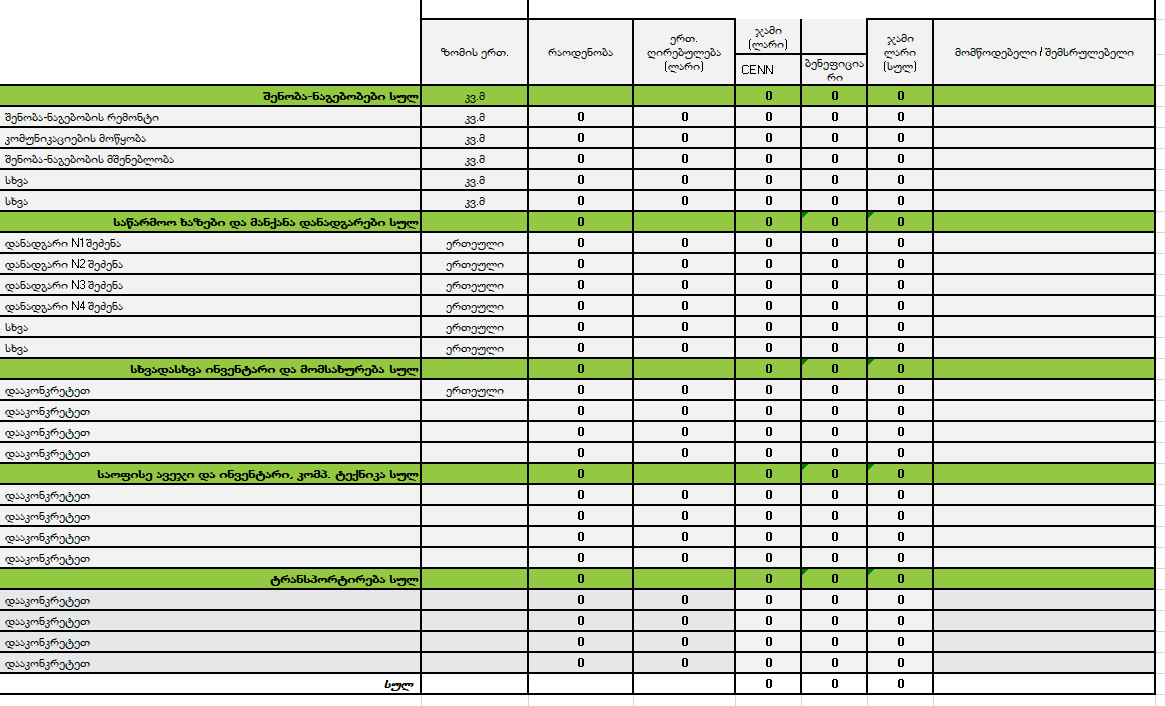 15. პროექტის ფინანსური ანალიზი (წარმოდგენილი უნდა იყოს დანართის სახით ექსელ ფაილში ხელმოწერილი)
(გთხოვთ, დეტალურად წარმოადგინეთ დაგეგმილი საშუალო მოგება-ზარალის მაჩვენებლები წლების მიხედვით ცხრილი N2-ის ფორმატში) (ქვემოთ მოცემული სურათი ჩასმულია მხოლოდ ილუსტრაციისთვის)ცხრილი N2 მოგება-ზარალის უწყისი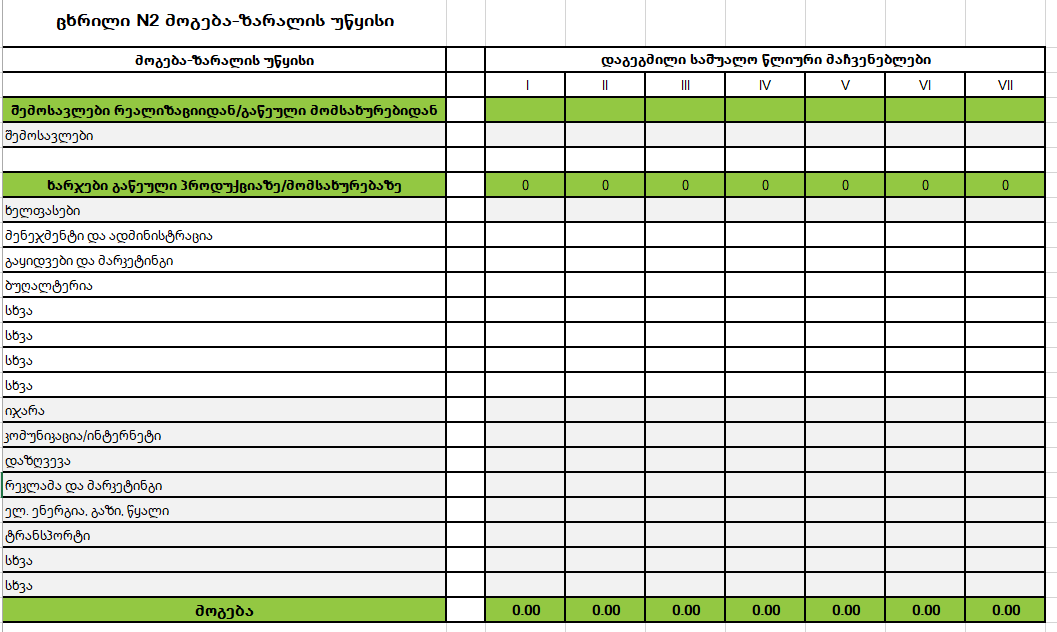 16. სამოქმედო დროითი გეგმა (1-2 გვერდი) 
(აღნიშნულ თავში წარმოდგენილი უნდა იყოს ინფორმაცია პროექტის ფარგლებში განხორციელებულ საქმიანობებზე პუნქტობრივად და დეტალურად. ცხრილი N3 Ⴑამოქმედო დროითი გეგმაშენიშვნა: საჭიროების შემთხვევაში, დაამატეთ სტრიქონები17. დანართებიშენიშვნა: საჭიროების შემთხვევაში, დაამატეთ სტრიქონები და დანართების სათაურებიგანმცხადებელი: ___________________________ხელმოწერა: _______________________________                 თარიღი: __________________________________პროექტის საერთო ღირებულება(ლარი)დონორისგან მოთხოვნილი თანხა(ლარი)განმცხადებლის თანამონაწილეობა(ლარი)100 %___ %___ %სახელი/გვარი / ორგანიზაციის დასახელებაპირადი ნომერი / საიდენტიფიკაციო კოდიდაბადების / დაარსების თარიღიორგანიზაციის სტატუსიმისამართი (ფაქტობრივი)საკონტაქტო ტელეფონიელ. ფოსტა№სახელი, გვარიპირადი №მისამართიდაბადების თარიღისქესისაკონტაქტო ტელეფონი123456ადამიანური რესურსები (აღწერეთ დეტალურად რამდენი ადამიანი იქნება ჩართული პროექტის განხორცილების პერიოდში). ასევე, წარმოადგინეთ პროექტის განხორციელების და ოპერირების პროცესში ჩართული ადამიანების CV-ებიტექნიკური რესურსი(აღწერეთ დეტალურად რა ტექნიკური რესურსები იქნება გამოყენებული პროექტის განხორცილებისას)არსებული რესურსი(აღწერეთ დეტალურად არსებული რესურსები და პროექტის განხორციელების პროცესში მათი გამოყენება)№თანამდებობა / როლი პროექტშისქესიასაკითანამდებობის / როლის განმარტება1234საქმიანობათვეთვეთვეთვეთვეთვეთვეთვეთვეპასუხისმგებელი პირისაქმიანობა123456789საქმიანობა 1  საქმიანობა 2საქმიანობა 3ა.შ.№დანართის დასახელებაგვერდების რაოდენობა1ამონაწერი საჯარო რეესტრიდან, როგორც კუთვნილების დამადასტურებელი დოკუმენტი2გრძელვადიანი იჯარის ხელშეკრულება (მინიმუმ 10-წლიანი)(ასეთის საჭიროებისა და არსებობის შემთხვევაში)3პროექტის დეტალური ბიუჯეტი4მოგება-ზარალის უწყისი5პერსონალის CV-ები6სხვა დანართები (ფოტო-მასალა, ინვოისები და ა.შ.) 